浙江理工大学科技与艺术学院2020届毕业生专业分布情况附件1浙江理工大学科技与艺术学院2020届毕业生冬季招聘会参会回执我单位同意报名参加浙江理工大学科技与艺术学院举行的冬季毕业生招聘会，具体报名信息如下：1. 企业基本信息2. 招聘岗位需求信息（可自行添加）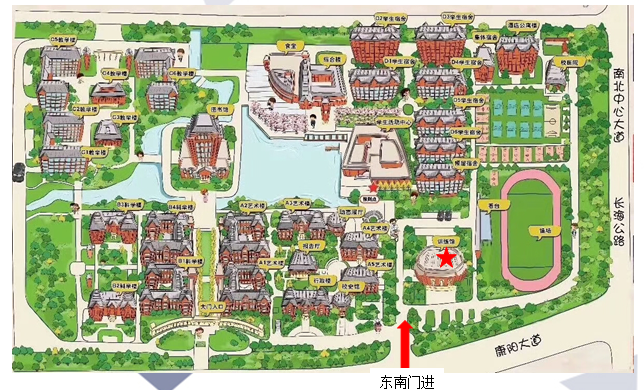 系别就业指导老师及电话专业毕业生人数纺织服装系徐老师 
0575-82978075产品设计(纺织品艺术设计) 48纺织服装系徐老师 
0575-82978075纺织工程 19纺织服装系徐老师 
0575-82978075服装设计与工程 40纺织服装系徐老师 
0575-82978075服装与服饰设计 86机电系曹老师
0575-82978079电子信息工程 55机电系曹老师
0575-82978079计算机科学与技术 66机电系曹老师
0575-82978079通信工程 48机电系曹老师
0575-82978079自动化 45建筑系汪老师
0575-82978103工程管理 88建筑系汪老师
0575-82978103建筑学 55建筑系汪老师
0575-82978103土木工程 123经管系董老师
0575-82978084工商管理 79经管系董老师
0575-82978084国际经济与贸易 65经管系董老师
0575-82978084会计学 106经管系董老师
0575-82978084经济学 52经管系董老师
0575-82978084人力资源管理 47经管系董老师
0575-82978084电子商务31经管系董老师
0575-82978084市场营销 81经管系董老师
0575-82978084信息管理与信息系统 33人文系刘老师
0575-82978098法学 71人文系刘老师
0575-82978098公共事业管理 104外国语系陈老师
0575-82978107英语68艺术与设计系卢老师
0575-82978093产品设计(产品、家居用品) 57艺术与设计系卢老师
0575-82978093动画 28艺术与设计系卢老师
0575-82978093环境设计 61艺术与设计系卢老师
0575-82978093视觉传达设计 54艺术与设计系卢老师
0575-82978093视觉传达设计(广告设计) 55合计合计合计1665单位名称单位性质电    话电    话单位地址参会人姓名1参会人手机参会人姓名2参会人手机本次招聘会信息来源于本次招聘会信息来源于本次招聘会信息来源于岗位名称岗位需求（专业要求等）招聘人数备注